

                                                                                                             Centro Universitario de Occidente	                                                                                                                                                                                        División de Arquitectura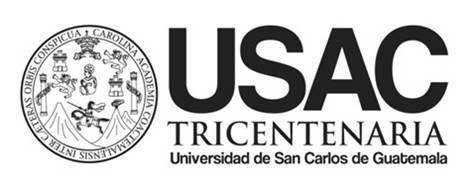 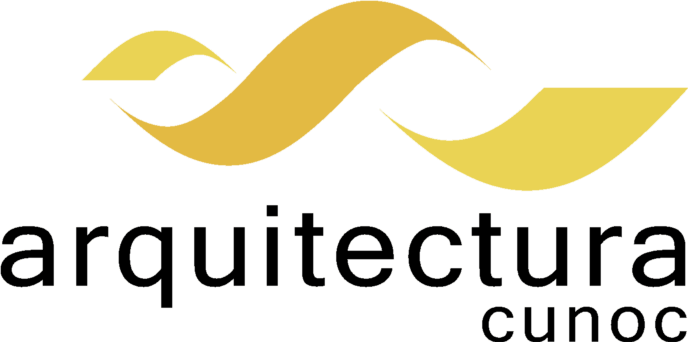                                             Quetzaltenango ______________________________Arq. Erick Iván Quijivix NimatujDirector División de Arquitectura y DiseñoCentro Universitario de OccidentePresente  Respetable Arquitecto: Yo ______________________, me identifico con carné número ___________ y registro académico número _____________, por medio de la presente deseo externar mi voluntad y deseo de realizar mi acto de GRADUACIÓN E INVESTIDURA, previo a la entrega del título que me acredita como Arquitecto(a).Adjuntando la documentación requerida para dicho acto, según lo establecido en los normativos correspondientes.Agradeciendo su atención, me despido de usted.	Atentamente,“ID Y ENSEÑAD A TODOS”Nombre del estudianteRegistroNúmero de celularCorreo electrónico institucional